You are summonsed to attend the  Monthly Meeting of the Hawthorn Parish Council which will be held remotely using ZOOM* (online platform) on Monday 19th April  2021   following on immediately from the Annual Parish Meeting.  ** Join the meeting at Join Zoom Meeting AGENDANotice of MeetingPublic Notice of the Meeting has been given in accordance with Schedule 12 paragraph 10(2) of the LGA 1972Apologies: To receive apologies and to approve reasons for absence.Declarations of InterestTo notify of any items that appear in the agenda in which you may have an interest, including those that have previously been recorded in the Members Register of Interests.Minutes: To approve the Minutes of the Monthly Meeting held Monday March 15th  2021Matters of InformationReports  Police  DCC  Community Centre  Village green registration  Any other reportsPublic ParticipationCorrespondence       Cars parked near the DeneFinancial:  To endorse the monies  paid by the Clerk since the last meeting / Bank reconciliation: None to dateAGARTo approve the: - Audit Dispensation  / ExemptionInternal Audit reportAnnual Governance StatementAnnual Accounts including balance sheet, income / expenditure etc.Annual StatementRemote meetings from May 7thInduction Training for new HPC CouncillorsCurrent Planning ApplicationsEvents & Information : Sunflower CompetitionDate  of the next meeting:  Annual Meeting of the Council  Monday 17th May  2021  at 7pmMonthly Meeting : Monday  May 17th  2021 – following the Annual Meeting of the CouncilLesley Swinbank(Parish Clerk)    10th April  2021All residents are able to join the meetinginformation on how you can take part in Public Participation is available at www.hawthornparish.co.uk** Zoom is a free online platform but is time limited to 40 minutes per session.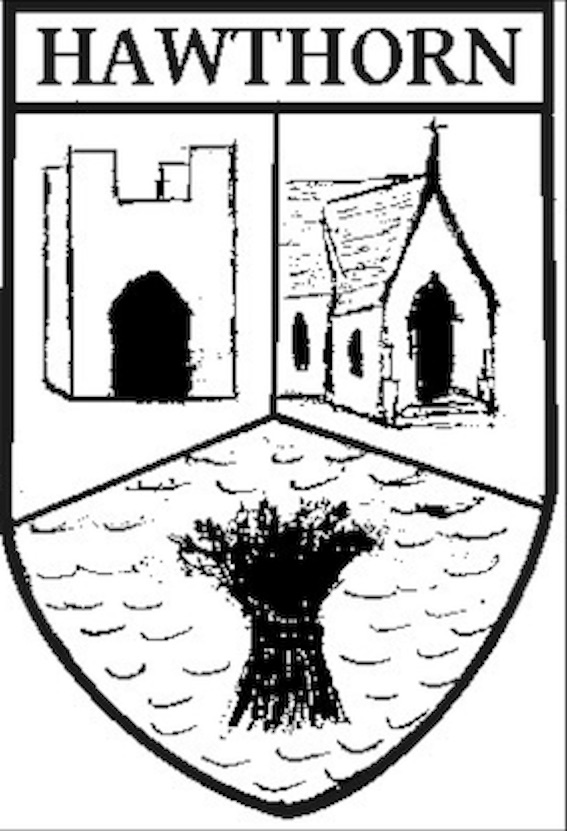 Hawthorn Parish CouncilClerk to the Council: Lesley Swinbank MBA, FSLCCSpringwell House, Spring Lane, Sedgefield Co. Durham. TS21 2HSTel. 01740 622429Email: clerk@hawthornparish.co.uk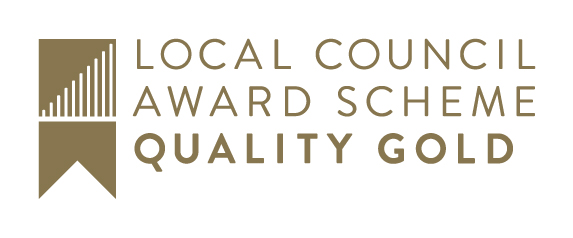 